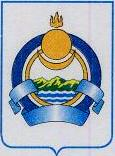         МИНИСТЕРСТВО ЭКОНОМИКИ РЕСПУБЛИКИ БУРЯТИЯ                      БУРЯАД УЛАСАЙ ЭКОНОМИКЫН ЯАМАНЛенина ул., д. 54, Дом Правительства, а/я 26, г. Улан-Удэ, Республика Бурятия, 670001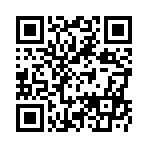 Тел. (3012) 21-38-80, факс. (3012) 21-45-43email: info@mecn.govrb.ru; http://economy.govrb.ruО проведении Всероссийского конкурса «Успех и Безопасность»Министерство труда и социальной защиты Российской Федерации совместно с Международной Ассоциацией содействия обеспечению безопасных условий труда «ЭТАЛОН» (далее - Ассоциация) проводит Всероссийский конкурс на лучшую организацию работ в области условий и охраны труда «Успех и Безопасность» (далее - Всероссийский конкурс) 2017 года.Всероссийский Конкурс проводится в целях пропаганды лучших практик организаций работ в области охраны труда, повышения эффективности системы государственного управления охраной труда, активации профилактической работы по предупреждению производственного травматизма и профессиональной заболеваемости  в организациях, а также привлечения общественного внимания к важности решения вопросов обеспечения безопасных условий труда на рабочих местах. В соответствии с Положением о Всероссийском конкурсе работы по организационно-техническому, научно-методическому и аналитическому сопровождению конкурса обеспечивает Ассоциация «ЭТАЛОН».Для участия во Всероссийском конкурсе необходимо пройти регистрацию на web-сайте http://www.aetalon.ru тел.: 8(495)411-09-98, e-mail: kot@aetalon.ru Ассоциации «Эталон» в разделе по проведению Всероссийского конкурса, заполнить электронные формы заявки на участие во Всероссийском конкурсе и сведения об организации. Заявки на  участие  во Всероссийском  конкурсе принимаются до 01 марта 2018 г.Участие во Всероссийском конкурсе осуществляется на безвозмездной основе.К участию во Всероссийском конкурсе допускаются организации и объединения организаций независимо от их организационно-правовых форм и видов экономической деятельности, осуществляющие свою деятельность на территории Российской Федерации (далее - организации), а также органы исполнительной власти субъектов Российской Федерации в области охраны труда и органы местного самоуправления. Прошу разместить информацию и баннеры на официальном сайте, в средствах массовой информации, провести работу по информированию работодателей о проведении Всероссийского конкурса и сформировать список организаций расположенных на территории муниципального образования желающих принять участие во Всероссийском конкурсе.Информацию о проделанной работе прошу представить по приложениям №1,2 на бумажном носителе и в электронном виде не позднее 15 декабря 2017 года по адресу Dugarov.B@mecn.govrb.ruПриложение: на 2 л., в 1 экз.;                        образцы баннеров на 3 л., в 1 экз.Отдел государственного управления охраной труда Комитета по трудуБ.В. Дугаров21876Исх   № На № ________________________   от _________________